Словесные игры для детей средней группыДети среднего дошкольного возраста более активны в стремлении познавать окружающий мир. Это возраст «почемучек», когда у малышей интенсивно развивается мышление и речь, увеличивается запас слов, речь становится более связной и последовательной. Дети начинают выделять существенные признаки предметов, группировать предметы по материалу, качеству и назначению. Могут, например, объединить в одну группу различные овощи, цветы, деревья, одежду, посуду, игрушки и т. п. Они начинают понимать простейшие причинные связи, если встречаются с явлениями, знакомыми им из прошлого опыта, а в 4 года уже знают, что бывает, а чего не бывает, если рассказывать им о знакомых предметах и явлениях.Воспитатель развивает любознательность детей, отвечая на их вопросы; побуждает к попытке самостоятельно находить ответ, наблюдая явления и производя действия с различными предметами. Он учит малышей сравнивать предметы по цвету, величине, форме, правильно называть их признаки; во всех видах игр поощряет активное речевое общение детей, расширяет их словарный запас, развивает связную речь.Воспитатель проводит словесные игры, основываясь на накопленных у детей представлениях об окружающем. И в средней группе он продолжает руководить игрой, или лично участвуя, или наблюдая за ней. Но роль ведущего в игре все чаще поручается то одному, то другому ребенку.Вначале воспитатель может использовать словесные игры, уже знакомые детям по младшей группе, целью которых было развитие речевой, умственной и двигательной активности, а затем уже приступать к играм с более сложным заданием.В этом разделе и предлагается ряд таких игр, многие из них народные, известные воспитателям с детства, как «Гуси-гуси», «Где мы были, мы не скажем...» и др.Игры проводятся как со всей группой, так и с небольшими группами играющих. Воспитатель поощряет самостоятельные словесные игры детей.Где мы были, мы не скажем, а что делали, покажем (народная игра)Задачи: Учить детей называть действие словом, правильно употреблять глаголы (время, лицо).  Развивать творческое воображение, сообразительность. Воспитывать внимание.Ход.Воспитатель:- Сегодня мы поиграем в такую игру. Тот из вас, кого мы выберем водящим, выйдет из комнаты, а мы договоримся, что будем делать. Когда водящий вернется, он спросит: «Где вы были? Что вы делали?» Мы ему ответим: «Где мы были, мы не скажем, а что делали, покажем!Выбирают водящего.Воспитатель изображает, что будто бы он пилит дрова и предлагает детям пилить дрова.Приглашают водящего. «Где вы были? Что вы делали?» - спрашивает он. Дети отвечают хором: «Где мы были, мы не скажем, а что делали, покажем». Дети и воспитатель изображают пилку дров, водящий отгадывает: «Вы пилите дрова». Для продолжения игры выбирают другого водящего.Когда новый водящий выходит из комнаты, воспитатель предлагает детям самим придумать действие, которое они будут показывать: умываться, танцевать, рисовать, рубить дрова, играть на пианино и др.Кто в домике живет?Задачи: Закрепить знания детей о животных. Учить правильно произносить звуки. Воспитывать внимание.Ход.Воспитатель делит детей на несколько групп (сначала на 3, потом на 4 - 5).Каждая группа строит себе из стульев домик. Воспитатель говорит детям, что они будут находиться в своих домиках и кричать так, как кричит то животное, которое он назовёт. Затем каждой группе воспитатель потихоньку, чтобы не слышали другие группы детей, называет животное. После этого он по очереди обходит домики, стучит в каждый и говорит: «Тук-тук-тук, кто в этом домике живет?» Дети отвечают: «Му-му-му», «Ме-е», «Мяу-мяу», «Бе-е, бе-е», «И-го-го», «Га-га-га», «Ко-ко-ко». Дети из остальных  домиков отгадывают животное или птицу.Если дети произносят звуки недостаточно хорошо, т. е. недостаточно четко и громко, воспитатель просит их повторить. Если на вопрос: «Кто в этом домике живет?» - дети отвечают: «Мы» или «Кошечки, собачки», -воспитатель говорит: «А как кошечки мяукают?» и т. п.Игра повторяется несколько раз, количество животных постепенно увеличивается.Гуси-гуси (народная игра)Задачи: Учить быстро реагировать на словесный сигнал, сочетать слова с действиями. Развивать у детей диалогическую выразительную речь. Воспитывать внимание.Ход.При помощи считалки выбирают хозяйку, гусей и волка. Гуси находятся в одном конце комнаты, хозяйка - в другом, волк - в стороне.Диалог ведут хозяйка и гуси:- Гуси! Гуси!  (Га-га-га!)- Есть хотите?  (Да-да-да!)- Ну, летите домой!  (Нам нельзя!)- Почему?  (Серый волк под горой, не пускает нас домой!) - Ну, летите, как хотите.   Только крылья сберегите!         Гуси бегут к хозяйке, а волк старается их поймать и увести к себе. Когда волк поймает несколько гусей, хозяйка ищет их, а затем выручает, предлагая убежать от волка. Волк их ловит. Самые ловкие гуси возвращаются к хозяйке.Так бывает или нет?Задачи: Учить замечать непоследовательность в суждениях. Развивать логическое мышление. Воспитывать внимание.Ход.Воспитатель:- Сейчас я буду вам о чем-то рассказывать. В моем рассказе вы должны заметить то, чего не бывает. Кто заметит, тот пусть, после того как я закончу, скажет, почему так не может быть.Примерные рассказы воспитателя:«Летом, когда солнце ярко светило, мы с ребятами вышли на прогулку. Сделали из снега горку и стали кататься с нее на санках».«Наступила весна. Все птицы улетели. Грустно стало детям. «Давайте сделаем для птиц скворечники!» - предложил Вова. Когда повесили скворечники, птицы поселились в них, и стало опять весело детям».«У Вити сегодня день рождения. Он принес в детский сад угощение для своих друзей: яблоки, соленые конфеты, сладкие лимоны, груши и печенье. Дети ели и удивлялись. Чему же они удивлялись?».«Все дети обрадовались наступлению зимы. «Вот теперь мы покатаемся на санках, на лыжах, на коньках», - сказала Света. «А я люблю купаться в реке», - сказала Люда, - мы с мамой будем ездить на речку и загорать».Зеркало (народная игра)Задачи: Учить выполнять движения по показу. Развивать речевую и двигательную активность детей. Воспитывать внимание.Ход.Дети становятся в круг. Выбранный при помощи считалки ребенок становится в центр круга. Все остальные произносят:Ровным кругом,Друг за другом,Эй, ребята, не зевать!Что нам Вовочка (Анечка, Валечка и т. д.) покажет,Будем дружно выполнять.Ребенок в центре круга показывает разнообразные движения, остальные дети повторяют их.КоршунЗадачи: Учить быстро реагировать на словесный сигнал. Развивать диалогическую речь. Воспитывать внимание.Ход.Рассказать детям о коршунах, о том, что они иногда нападают на наседок с цыплятами и уносят цыплят.Воспитатель:- Сегодня мы поиграем в игру, где цыплята должны убегать от коршуна. Вот послушайте, какой разговор был у наседки с коршуном.- Коршун, коршун, что ты делаешь? – спрашивает наседка.- Ямочку копаю, - отвечает коршун.- Что в ней ищешь?- Камешек.- Зачем тебе камешек?- Чтобы носик точить.- Зачем тебе носик точить?- Чтобы твоих детушек клевать.Воспитатель:- Сейчас мы считалочкой выберем коршуна, наседку, а все остальные будут цыплятами. Как только вы услышите слова «детушек клевать», бегите в курятник, (показывает на место; обведенное мелом или окруженное стульями). Наседка будет защищать своих цыплят, прогонять коршуна: «Кыш, кыш, злой коршун». Старайтесь не попадаться в лапы коршуну.Роль наседки в первый раз берет на себя воспитатель. При повторном проведении игры и коршуна, и наседку выбирают из числа играющих. Что нужно?Задачи: Учить детей классифицировать предметы по определенным признакам (по месту их произрастания, по их применению).  Развивать быстроту мышления. Воспитывать слуховое внимание.Ход.Воспитатель:- Дети, вы знаете, что сажают в огороде? Давайте поиграем в такую игру: я буду называть разные предметы, а вы внимательно слушайте. Если я назову то, что сажают в огороде, вы ответите «да», если же то, что в огороде не растет, вы скажете «нет». Кто ошибется, тот проигрывает.- Морковь  (да), - Огурцы  (да), - Свекла  (да),- Сливы  (нет).Если кто-то поспешит и ответит неправильно, воспитатель может сказать: «Поспешишь, людей насмешишь. Будь внимателен!». Игра повторяется.Какое время годаЗадачи: Учить детей соотносить описание природы в стихах или прозе с определенным временем года, развивать слуховое внимание, быстроту мышления. Воспитывать внимание.Ход.У воспитателя на карточках выписаны короткие тексты о разных временах года. Тексты даются вперемешку.Воспитатель:- Кто знает, когда это бывает?Открыть  карточку, прочитать текст. Дети отгадывают.- Дел у меня немало, я белым одеялом всю землю укрываю, в лед реки убираю, белю поля, дома, зовут меня... (Зима)- Я раскрываю почки, в зеленые листочки деревья одеваю, посевы поливаю, движения полна, зовут меня... (Весна)- Я соткано из зноя, несу тепло с собою, я реки согреваю, «купайтесь!» - приглашаю. И любите за это вы все меня я... (Лето)- Несу я урожаи, поля вновь засеваю, птиц к югу отправляю, деревья раздеваю. Но не касаюсь сосен, елочек, я... (Осень)Что подарили Наташе?Задачи: Учить вспоминать качества тех предметов, которые ребенок в данный момент не видит. Развивать связную речь. Воспитывать внимание.Ход. (1 вариант)Воспитатель:- Прислала бабушка Наташе подарок. Смотрит Наташа: лежит в корзиночке что-то круглое, гладенькое, зеленое, а с одного бока красное, откусишь его - вкусное сочное. Растет на дереве. «Забыла, как это называется», - подумала Наташа. Дети, кто поможет ей вспомнить, как называется то, что ей бабушка прислала?(2 вариант)Воспитатель:- Однажды в детский сад пришел гость. Одет он был в красивую шубу, шапку, валенки. У него была длинная белая борода, белые усы, брови. Глаза добрые. В руках он держал мешок. Как вы думаете, кто был нашим гостем? Что у гостя в мешке? Какой был праздник в детском саду?Такие разговоры - загадки воспитатель может вести о разных предметах и явлениях.Добавь словоЗадачи: Упражнять детей в правильном обозначении положения предмета по отношению к себе. Развивать ориентировку в пространстве, связную речь. Воспитывать внимание.Ход.Воспитатель:- Давайте вспомним, где у нас правая рука. Поднимите ее. Все предметы, которые вы видите в той стороне, где правая рука, находятся справа. Кто знает, где находятся предметы, которые вы видите в той стороне, где левая рука? Знаете ли вы, что обозначают слова «впереди меня» и «позади меня»? (Уточняет и эти понятия).Воспитатель:- А сейчас мы поиграем.  Я буду начинать предложение, называть разные предметы нашей комнаты, а вы будете добавлять слова: «справа», «слева», «сзади», «впереди», отвечать, где этот предмет находится.Воспитатель:- Стол стоит... (называет имя ребенка). - Сзади меня.- Полочка с цветами висит... - Справа от меня- Дверь от нас находится... - СлеваЕсли ребенок ошибся, воспитатель предлагает встать, поднять руку и указать этой рукой на предмет.- Какая рука у тебя ближе к окну? - Правая.- Значит, где находится от тебя окно? - Справа.Можно эту игру провести и так. Воспитатель произносит слова: «слева», «справа», «впереди», «сзади», а дети говорят, какие предметы находятся в названном направлении.Для проведения этой игры детей не следует сажать в кружок, их лучше посадить с одной стороны стола, так, чтобы предметы по отношению к ним были расположены одинаково.Что дальше?Задачи: Закреплять знания детей о частях суток, о деятельности детей в разное время дня. Развивать связную речь. Воспитывать внимание.Ход.Дети садятся полукругом.Воспитатель:- Помните, мы с вами говорили на занятии, что мы делаем в детском саду в течение всего дня? А сейчас поиграем и узнаем, всё ли вы запомнили. Будем рассказывать по порядку о том, что мы делаем в детском саду с самого утра. Можно ввести такой игровой момент. Воспитатель поет песенку: «Камешек у меня. Кому дать? Кому дать? Тот и будет отвечать».Воспитатель:-Мы пришли в детский сад. Поиграли на участке. А что было потом? Передает камешек кому-либо из играющих.- Делали гимнастику, - отвечает ребенок и передает камешек другому ребенку и т. д.Игра продолжается, пока дети не назовут последнее - уход домой.Примечание. Использовать камешек в подобных играх целесообразно, так как отвечает не тот, кому хочется, а тот, кому достанется камешек. Это заставляет всех детей быть внимательными и готовыми отвечать.Игра проводится в конце года.Когда это бывает?Задачи: Уточнить и углубить знания детей о временах года.  Развивать связную речь. Воспитывать внимание.Ход.Воспитатель спрашивает детей, знают ли они, когда собирают овощи, фрукты, когда бывает много желтых листьев и т. д. Ответы детей показывают, в какой мере они соотносят те или иные явления и труд человека со временем года.Воспитатель:- Сейчас я буду называть время года, а вы будете отвечать, что бывает в это время и что делают люди. Например, я скажу: «Весна» - и положу камешек Вове, Вова быстро вспомнит и скажет, что бывает весной. Например: «Весной тает снег». Потом он передаст камешек рядом сидящему, и тот вспомнит еще что-нибудь о весне.Когда все дети усвоят правила, можно начинать игру. Если кто-то не может ответить, воспитатель помогает ему вопросами.Что бывает широкое (длинное, высокое, низкое, узкое)Задачи: Уточнить представления детей о величине предметов.  Учить находить сходство предметов по признаку величины. Развивать быстроту мышления, речь. Воспитывать внимание.Ход.Дети садятся в кружок.Воспитатель: - Дети, предметы, которые нас окружают, бывают разной величины: большие, маленькие, длинные, короткие, низкие, высокие, узкие, широкие. Мы с вами на занятиях и на прогулках видели много разных по величине предметов. Сейчас я буду называть одно слово, а вы будете перечислять, какие предметы можно назвать этим одним словом.В руках у воспитателя камешек. Он дает его тому ребенку, который должен отвечать.- Длинный, - говорит воспитатель и дает камешек рядом сидящему.- Дорога, - отвечает тот и передает камешек соседу.- Платье, веревка, день, шуба, - вспоминают дети.- Широкий, - предлагает воспитатель следующее слово. - Дорога, улица, речка, лента и др.- отвечают дети.Эта игра проводится с детьми в конце года, когда они получили знания о величине предметов.Так же проводится игра и с целью совершенствования умения детей классифицировать предметы по цвету, форме.МышеловкаЦель игры. Учить быстро реагировать на словесный сигнал. Развивать речевую и двигательную активность детей. Воспитывать внимание.Ход игры.  Воспитатель становится вместе с детьми в круг и объясняет правила игры: «Сейчас мы поиграем в игру «Мышеловка». Выберем мышек (девочек или мальчиков), они будут бегать по кругу, убегать из круга и снова вбегать в него. А мы с вами будем мышеловкой. Дети с воспитателем ходят по кругу и произносят такие слова:Ах, как мыши надоели!Все погрызли, все поели.Берегитесь же, плутовки!Доберемся мы до вас. Вот поставим мышеловки,Переловим всех сейчас!Дети и воспитатель держатся за руки, высоко поднимают их, пропуская мышек.Когда воспитатель произносит слово «хлоп», дети опускают руки, не пропуская мышек из круга. Кто остался в кругу, считается пойманным и становится в круг.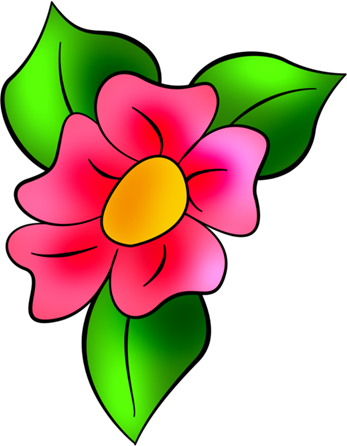 